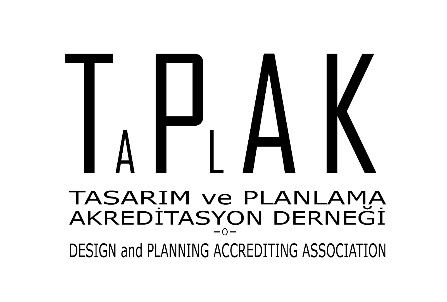 TASARIM VE PLANLAMA AKREDİTASYON DERNEĞİKURUL VE KOMİTELERDE GÖREVLİ KİŞİLERKonur 2 Sokak No:34/10 Kızılay – Ankaratpakreditasyon@gmail.comwww.taplak.orgSürüm 1.1-20210727MOTETAK KURUL, KOMİTE VE KOMİSYONLARDA GÖREVLİ KİŞİLER ORGANİZASYON YÜRÜTME KURULU Prof. Dr. Ziynet Öndoğan (Ege Üniversitesi)Prof. Dr. Banu Hatice Gürcüm (Hacı Bayram Veli Üniversitesi)DANIŞMA KURULUProf. Dr. Cevza Candan (İstanbul Teknik Üniversitesi)Doç. Dr. Şerife Yıldız (Selçuk Üniversitesi)Prof. Dr. Ziynet Öndoğan (Ege Üniversitesi)Prof. Dr. Banu Hatice Gürcüm (Hacı Bayram Veli Üniversitesi)AKREDİTASYON YÜRÜTME KURULUAsil							Prof. Dr. Neşe Çeğindir (Hacı Bayram Veli Üniversitesi)Doç. Dr. Esra Varol (Niğde Ömer Halisdemir Üniversitesi)Dr. Öğr. Üyesi Arzu Kılıç (Ege Üniversitesi)Doç. Dr. Egemen Nadasbaş (Atılım Üniversitesi)Doç. Dr. Sevim Aydinç Bölat ( İstanbul Aydın Üniversitesi)Gülşen Serdar (Galaksi Giyim)Mehmet Bozdağ (İpekiş)YedekDoç. Dr. İlhami İlhan (Mersin Üniversitesi)Dr. Öğr. Üyesi Şakir Özüdoğru (Eskişehir Teknik Üniversitesi)Prof. Dr. Ebru Çoruh (Gaziantep Üniversitesi)Dr. Öğr. Üyesi Zehra Doğan Sözüer (Haliç Üniversitesi)Dr. Öğr. Üyesi Sema Hatun Türker (İstanbul Ticaret Üniversitesi)Günay Mecnunoğlu (Gürmen Tekstil)Nihal Fidan (Akar Tekstil)EĞİTİM KOMİSYONUAsilDoç. Dr. Esra Varol (Niğde Ömer Halisdemir Üniversitesi)	(AYK Üyesi)Dr. Öğr. Üyesi Ayşegül Paralı (Selçuk Üniversitesi)YedekDr. Öğr. Üyesi Özlem KURTOĞLU NECEF (Ege Üniversitesi)Fulya Peker (SunTekstil)		Zeynep Vural (Türk Tekstil Vakfı)	ADAY BELİRLEME KOMİSYONUProf. Dr. Alper Çabuk (TAPLAK Dönem Başkanı)Doç. Dr. Oktan Nalbantoğlu (TAPLAK Önceki Dönem Başkanı) Prof. Dr. Ziynet Öndoğan (Ege Üniversitesi)Prof. Dr. Banu Hatice Gürcüm (Hacı Bayram Veli Üniversitesi)Çiğdem Önsal (Ege İhracatçı Birlikleri Genel Sekreter Yrd.)KALİTE VE SÜREKLİ İYİLEŞTİRME KOMİSYONUAsilProf. Dr. Alper Çabuk (TAPLAK Yönetim Kurulu Başkanı) Prof. Dr. Banu Hatice Gürcüm (Hacı Bayram Veli Üniversitesi) (OYK Üyesi)Doç. Dr. Şerife Yıldız (Danışma Kurulu) (Selçuk Üniversitesi)Dr. Öğr. Üyesi İrem Arıkan Ekşi (İstanbul Bilgi Üniversitesi)YedekProf. Dr. Ziynet Öndoğan (Ege Üniversitesi) (OYK Üyesi)Prof. Dr. Elvan Özkavruk Adanır (İzmir Ekonomi Üniversitesi)Dr. Öğr. Üyesi Sema Hatun Türker (İstanbul Ticaret Üniversitesi)Dr. Mücella Özkan (Selçuk Üniversitesi)TUTARLILIK VE ÖLÇÜTLER KOMİTESİAsilProf. Dr. Alper Çabuk (TAPLAK Yönetim Kurulu Başkanı) Prof. Dr. Ziynet Öndoğan (Ege Üniversitesi) (MOTETAK Başkanı)Prof. Dr. Neşe Çeğindir (Hacı Bayram Veli Üniversitesi) (Değerlendirme Takımı Üyesi)Çağlar Bağcı (Ege Hazırgiyim ve Konfeksiyon İhr. Brl. Başkan Yardımcısı -Meba Giyim San. ve Tic. Ltd. Şti.)YedekDr. Öğr. Üyesi Arzu Kılıç	(Ege Üniversitesi)	(AYK Üyesi)Doç. Dr. Serkan Boz (Ege Üniversitesi) (Değerlendirme Takımı Üyesi)Doç. Dr. Vildan Bağcı (Hacı Bayram Veli Üniversitesi)Dr. Öğr. Üyesi Pınar Türkdemir (Başkent Üniversitesi)PROGRAM DEĞERLENDİRME TAKIMLARI1. TAKIMAsilDoç. Dr. Esra Varol (Niğde Ömer Halisdemir Üniversitesi) Doç. Arzu Evecen (Çankırı Karatekin Üniversitesi)Prof. Dr. Neşe Çeğindir (Hacı Bayram Veli Ünivesitesi) Dr. Öğr. Üyesi Özlem Kurtoğlu Necef (Ege Üniversitesi)Çağlar Bağcı (Ege Hazırgiyim ve Konfeksiyon İhr. Brl. Başkan Yardımcısı -Meba Giyim San. ve Tic. Ltd. Şti.)Nihal Fidan (Akar Tekstil)İrem Türker (Öğrenci)YedekProf. Dr. Fatma Nur Başaran (Hacı Bayram Veli Üniversitesi)Dr. Öğr. Üyesi Çiğdem Koçak (Uşak Üniversitesi)Dr. Öğr. Üyesi Burcu Başaran (Selçuk Üniversitesi)2. TAKIMAsilDoç. Dr. İlhami İlhan (Mersin Üniversitesi) Doç. Dr. Serkan Boz (Ege Üniversitesi)Dr. Öğr. Üyesi Şakir Özüdoğru (Eskişehir Teknik Üniversitesi) Dr. Öğr. Üyesi Gökçe Coşkun (Hacı Bayram Veli Üniversitesi)Günay Mecnunoğlu (Gürmen Tekstil)Fulya Peker (Sun Tekstil)Gizem Nur Kemiksiz (ÖĞRENCİ)YedekDoç. Dr. Vildan Bağcı (Hacı Bayram Veli Üniversitesi)Doç. Dr. Meyrem Arga Şahinoğlu (Hacı Bayram Veli Üniversitesi)Öğr. Gör. Sy. Gülseren Haylamaz (Ege Üniversitesi)